Dohoda o partnerství s finančním příspěvkemuzavřená podle § 1746 odst. 2 zákona č. 89/2012 Sb., občanský zákoník, ve znění pozdějších předpisůI.
Smluvní stranyMoravskoslezský krajse sídlem:	28. října 117, 702 18 OstravaIČO:	70890692DIČ:	CZ70890692bankovní spojení:	číslo účtu:	zastoupen:	(dále jen „žadatel“)Projektový manažer/kontaktní osoba oprávněná jednat ve věcech realizace dohody:ase sídlem:	IČO:	DIČ:	bankovní spojení:	číslo účtu:	zastoupen:	(dále jen „partner“)Projektový manažer/kontaktní osoba oprávněná jednat ve věcech realizace dohody:II.
Úvodní ustanoveníTato dohoda o partnerství s finančním příspěvkem (dále jen „dohoda") vymezuje práva a povinnosti smluvních stran a stanoví podmínky jejich spolupráce při realizaci integrovaného projektu „IP LIFE for Coal Mining Landscape Adaptation“ v rámci podprogramu Životní prostředí a klima a výzvy z roku 2020 (dále jen "projekt") za podmínek dle Grant Agreement a všech jeho příloh, zejména General Conditions, který byl podepsán dne XX. XX. 2021, tvoří přílohu č. 3 a je nedílnou součástí této Dohody (dále jen „smlouva o dotaci“). V případě rozporu mezi smlouvou o dotaci a touto dohodou má přednost smlouva o dotaci. Projekt je realizován v rámci „LIFE Integrated Projects 2020“ - Environment and Climate Action sub-programmes (dále jen „LIFE“).Globálním cílem projektu je úspěšně implementovat cíle Adaptační strategie žadatele na dopady změny klimatu (přijaté v lednu 2020) a tím zvýšit klimatickou odolnost kraje, zlepšit kvalitu prostředí pro život jeho obyvatel a podpořit jeho udržitelný rozvoj. Hlavním cílem je zavést systém adaptace a ve vazbě na ni i mitigace v kraji, který se stane součástí běžných agend na úrovni místních samospráv i žadatele. Dalšími cíli je zlepšit využití i koordinaci potřebných nástrojů, zapojit významné stakeholdery, navázat těsná partnerství s podobnými regiony v EU, čímž se mimo jiné přispěje k úspěšné transformaci kraje a dlouhodobému zlepšení jeho image. Seznam všech projektových aktivit a jejich rozložení v čase tvoří přílohu č.1 této dohody. V případě schválení změny projektu, která bude mít za následek změnu tabulky v příloze č. 1, není nutné uzavírat dodatek. Aktuální podoba tabulky bude všem partnerům vždy k dispozici. Za sdílení tabulky odpovídá žadatel.Smluvní strany jsou povinny postupovat při realizaci projektu v souladu s metodikou LIFE, zejména s podmínkami smlouvy o dotaci a pokyny CINEA (řídicí orgán, dále jen „poskytovatel dotace“, přiřazeného technického monitora nebo dalších stran jmenovaných poskytovatelem dotace. Smluvní strany prohlašují, že mají přístup k výše zmíněné dokumentaci a jsou s ní seznámeny.Smluvní strany prohlašují, že údaje uvedené v čl. I této dohody jsou v souladu se skutečností v době uzavření dohody. Smluvní strany se zavazují, že změny dotčených údajů oznámí bez prodlení písemně druhé smluvní straně. V případě změny účtu na straně partnera je povinen rovněž doložit vlastnictví k novému účtu, a to kopií příslušné smlouvy nebo potvrzením peněžního ústavu. Při změně identifikačních údajů smluvních stran (i osob oprávněných jednat ve věcech dohody) včetně změny účtu není nutné uzavírat k této dohodě dodatek.III.
Práva a povinnosti smluvních stranSmluvní strany přijmou veškerá vhodná a nezbytná opatření k zajištění plnění závazků a cílů vyplývajících z této dohody.Každá smluvní strana jmenuje projektového manažera, který nese odpovědnost za realizaci projektu a slouží jako kontaktní osoba pro veškerou komunikaci mezi smluvními stranami. Partner nemá právo převést svá práva a povinnosti z této dohody na jiný subjekt bez předchozího souhlasu žadatele. Partner bere na vědomí, že veškeré postoupení práv a povinností z této dohody je podmíněno předchozím souhlasem poskytovatele dotace v souladu s ustanoveními smlouvy o dotaci.Smluvní strany jsou povinny řídit se při zadávání veřejných zakázek v rámci projektu platnými právními předpisy.Partner přijme veškerá nezbytná opatření, aby při plnění dohody nedošlo ke střetu zájmů, a to zejména v důsledku hospodářského zájmu, politické nebo národní spřízněnosti, rodinných nebo emocionálních vazeb nebo jakéhokoli jiného relevantního spojení nebo společného zájmu. Jakýkoli střet zájmů, který by mohl vzniknout během plnění dohody, musí být neprodleně písemně oznámen žadateli. V případě takového konfliktu přijme partner neprodleně veškerá nezbytná opatření k jeho vyřešení. Žadatel má právo si ověřit, zda jsou tato opatření přiměřená, a může požadovat, aby byla v případě potřeby přijata ve stanovené lhůtě dodatečná opatření. Smluvní strany jsou povinny ve spolupráci s dalšími partnery projektu ustanovit Řídící výbor. Činností Řídicího výboru bude zejména projednávat a schvalovat podklady a návrhy změn a monitorovacích zpráv, plán práce Stálé konference MS-Klimatické aliance, sledovat harmonogram a rozpočet projektu, řešit případné spory, after life.IV. 
Povinnosti žadateleŽadatel odpovídá za celkovou koordinaci, řízení a realizaci projektu v souladu s metodikou LIFE a za podmínek smlouvy o dotaci. Žadatel přebírá výhradní odpovědnost za realizaci projektu směrem k poskytovateli dotace.Žadatel se zavazuje poskytnout partnerovi finanční prostředky na základě podmínek určených touto dohodou a v souladu s rozpočtem v Eurech, včetně limitů pro jednotlivé platby, které jsou přílohou č. 2 této dohody.Žadatel je povinen zejména:zajistit správné a včasné provádění činností v rámci projektu;neprodleně informovat partnera o všech okolnostech, které mohou mít negativní dopad na správné a včasné provedení některé z činností projektu, a o jakékoli události, která by mohla vést k ukončení projektu nebo jeho změně;umožnit partnerovi přístup ke všem dostupným dokumentům, údajům a informacím, které má k dispozici a které mohou být nezbytné nebo užitečné pro plnění jeho povinností v rámci projektu;konzultovat s partnerem před podáním jakoukoli žádost o změnu smlouvy o dotaci, pokud by mohla ovlivnit práva a povinnosti partnera podle této dohody;včas připravit a předložit poskytovateli dotace průběžné projektové zprávy (dále jen „monitorovací zprávy“) a další dokumenty potřebné k žádosti o platbu; převádět veškeré platby vůči partnerovi ve stanovených lhůtách, a to na jejich bankovní účty uvedené v čl. I této dohody;zajistit partnerovi v případě potřeby pomoc nutnou pro plnění jeho úkolů vyplývajících z této dohody;zajišťovat a řídit komunikaci v rámci projektu, včetně publicity projektu, v souladu s požadavky LIFE a komunikační strategií projektu, která bude výstupem jedné z aktivit projektu (A.1.4. Příprava komunikační strategie);blíže specifikovat Statut a Jednací řád Řídicího výboru a jmenovat jeho předsedu.V.
Povinnosti partneraPartner odpovídá za plnění činností a úkolů, které mu byly svěřeny touto dohodou a jejími přílohami. Partner je povinen zejména: neprodleně informovat žadatele o skutečnostech, které mohou mít vliv na plnění jeho povinností z této dohody; poskytnout žadateli veškeré informace a podklady nezbytné pro celkovou koordinaci, řízení a realizaci projektu a pro přípravu veškerých zpráv pro poskytovatele dotace, a to ve lhůtách a formě stanovené žadatelem (zejména podklady pro monitorovací zprávy, pravidelné čtvrtletní zprávy o pokroku při realizaci projektu (dále jen „Q-report“) atd.);neprodleně informovat žadatele o jakémkoliv podezření na podvod, korupci nebo jiné nezákonné činnosti v souvislosti s projektem;uchovávat všechny doklady týkající se projektu, včetně vzniklých výdajů projektu, buď ve formě originálů nebo ve verzích, u nichž bylo ověřeno, že jsou v souladu s originály na obecně uznávaných datových nosičích, a to po dobu nejméně pěti let po proplacení prostředků ze závěrečné žádosti o platbu žadatelem poslednímu z partnerů;umožnit provedení průběžné a následné kontroly všech dokladů vztahujících se k činnostem, které realizují v rámci projektu, umožnit průběžné ověřování provádění činností, k nimž se zavázali dle této dohody a poskytnout součinnost všem osobám oprávněným k provádění kontroly, příp. jejich zmocněncům. Partner je povinen bezodkladně informovat žadatele o všech provedených kontrolách v souvislosti s projektem a o všech případných navržených nápravných opatřeních, která budou výsledkem těchto kontrol a o jejich splnění;vést účetnictví v souladu se zákonem č. 563/1991 Sb., o účetnictví, ve znění pozdějších předpisů (dále jen „zákon o účetnictví“), nebo daňovou evidenci podle zákona č. 586/1992 Sb., o daních z příjmů, ve znění pozdějších předpisů. Pokud partner povede daňovou evidenci, je povinen dbát na to, aby příslušné doklady prokazující náklady související s projektem splňovaly předepsané náležitosti účetního dokladu dle § 11 zákona o účetnictví, aby tyto doklady byly správné, úplné, průkazné a srozumitelné a musí být vedeny průběžně písemně chronologicky způsobem zaručujícím jejich trvalost dle pravidel LIFE. Čestné prohlášení o vynaložení finančních prostředků v rámci uznatelných nákladů realizovaného projektu není považováno za účetní doklad. Dále je povinen uchovávat je způsobem uvedeným v zákoně o účetnictví a v zákoně č. 499/2004 Sb., o archivnictví a spisové službě a o změně některých zákonů, ve znění pozdějších předpisů, a v souladu s dalšími platnými právními předpisy ČR;vést oddělené účetnictví (např. analytickými účty nebo účetním střediskem) o všech účetních případech vztahujících se k projektu;jmenovat zástupce do Řídicího výboru a podílet se na přípravě podkladů pro tento výbor. Jmenovaný zástupce partnera má povinnost účastnit se jednání Řídicího výboru.VI.
Projektový rozpočet a způsobilost výdajůCelkový rozpočet projektu, rozpočty jednotlivých stran a jejich základní členění do oblastí dle metodiky LIFE, jsou uvedeny v příloze č. 2 této dohody.Výdaje partnera musí být v souladu s pravidly způsobilosti výdajů uvedenými v metodice LIFE a smlouvě o dotaci.Nepřímé náklady může partner nárokovat paušálně maximálně do výše 7 % svých celkových způsobilých nákladů v rámci projektu (pravidlo výpočtu výše nepřímých výdajů partnera, tzv. overheads, přesně definuje metodika LIFE). Plánovaná výše způsobilých nepřímých nákladů nárokovatelných jednotlivými partnery je uvedena v příloze č. 2 této dohody.VII.
 Financování projektuFinanční prostředky na realizaci projektu budou partnerovi poskytnuty formou zálohové platby, průběžných plateb a závěrečné platby.Zálohová platba bude poskytnuta partnerovi jednorázově po uzavření smlouvy o dotaci, nejdříve však po nabytí účinnosti této dohody. Maximální výše prostředků poskytnutých zálohovou platbou je 20 % z celkové výše dotace připadající na partnera, tato částka je pro každého z partnerů specifikována v příloze č. 2 dohody.Zálohová platba bude partnerovi poskytnuta nejpozději do 30 dnů od připsání prostředků poskytovatele dotace na bankovní účet žadatele, nejdříve však po nabytí účinnosti této dohody.Každé použití finančních prostředků poskytnutých formou zálohové platby bude zahrnuto v následující průběžné (příp. závěrečné) monitorovací zprávě a započteno v žádosti o průběžnou (příp. závěrečnou) platbu, dokud nebude vyčerpána celá částka poskytnuté zálohy. Pokud nebyla zálohová platba plně započtena v první průběžné žádosti o platbu, použije se stejná zásada i pro následující žádost o platbu. Další finanční prostředky (ve formě průběžné platby) budou partnerovi poskytnuty až poté, co nárokovaný způsobilý výdaj partnera přesáhne částku poskytnuté zálohy.Veškeré finanční prostředky poskytnuté zálohovou platbou, které nebudou použity k financování způsobilých výdajů do doby podání závěrečné monitorovací zprávy, budou vráceny na bankovní účet žadatele uvedený v čl. I této dohody.Průběžné platby a závěrečná platba budou partnerovi poskytovány na základě Q-reportů, které bude partner předkládat žadateli. Způsobilé výdaje uvedené v těchto reportech budou zahrnuty do žádostí o platbu předložených žadatelem poskytovateli dotace (v rámci monitorovacích zpráv projektu). Po proplacení žádosti o platbu žadateli poskytovatelem, proplatí žadatel schválené způsobilé výdaje partnerovi ve lhůtě dle odst. 8 tohoto článku.Maximální výše prostředků poskytnutých formou průběžných plateb činí 60 % celkové výše dotace připadající na partnera, výše takto poskytnutých prostředků je pro partnera uvedena v příloze č. 2 této dohody.Průběžné platby budou partnerovi poskytnuty do 30 dnů od připsání finančních prostředků od poskytovatele dotace na bankovní účet žadatele.Zbývajících 20% celkové výše dotace bude partnerovi poskytnuto závěrečnou platbou, která bude provedena po proplacení žádosti o platbu v rámci závěrečné monitorovací zprávy předložené žadatelem poskytovateli dotace, a to ve lhůtě dle odst. 10 tohoto článku. Závěrečná platba bude poskytnuta do 30 dnů od připsání finančních prostředků poskytovatele dotace na bankovní účet žadatele.Soupis veškerých výdajů ke Q-reportům bude partner předkládat na formulářích zaslaných žadatelem po podepsání této dohody.Q-reporty bude partner předkládat žadateli čtvrtletně. Součástí žádostí o platbu v rámci monitorovacích zpráv projektu bude potvrzení projektového manažera, že nárokované výdaje jsou v souladu se zásadami a pravidly stanovenými v této dohodě a dokumentech uvedených v čl. II odst. 3 této dohody.Veškeré nezpůsobilé výdaje (tedy i výdaje nad rámec schváleného rozpočtu) vzniklé v rámci projektu si hradí partner ze svých vlastních zdrojů.Platby partnerovi budou provedeny na bankovní účet uvedený v čl. I této dohody. Platby se považují za uskutečněné v den odepsání částky z účtu žadatele.Bude-li během realizace projektu či během auditu prováděného poskytovatelem dotace či jiným kontrolním orgánem zjištěno, že byly finanční prostředky či jejich část partnerovi vyplaceny neoprávněně, je partner povinen neoprávněně vyplacenou výši finančních prostředků vrátit žadateli.VIII.
Dokladování výdajůZpůsobilé výdaje partnera nárokované v rámci Q-reportů budou podloženy kopiemi přijatých faktur, účetních dokladů, bankovních výpisů a dalších dokladů prokazujících úhradu způsobilých výdajů. Mzdové výdaje budou podloženy výplatními páskami, timesheety, pracovními smlouvami (včetně příloh popisujících obsah prováděné práce a pracovní dobu vyhrazenou výhradně pro projekt) a případně dalšími relevantními dokumenty.Partner poskytne žadateli takové doklady k výdajům, aby mohl žadatel splnit veškeré své povinnosti vůči poskytovateli dotace.Způsobilé výdaje vzniklé v rámci projektu musí být identifikovatelné, ověřitelné a řádně vedeny v účetnictví partnera. Všechny faktury a ostatní doklady prokazující platbu způsobilých výdajů musí být označeny textem „LIFE2020 IPC/CZ/000004 – LIFE-IP COALA“ a „IP LIFE for Coal Mining Landscape Adaptation“.IX.
Důvěrnost informací, ochrana osobních údajůSmluvní strany jsou oprávněny zpracovávat osobní údaje pouze za účelem plnění práv a povinnosti vyplývajících z této dohody, v rozsahu nezbytně nutném pro její plnění; k jiným účelům nebudou tyto osobní údaje žadatelem použity. Smluvní strany při zpracovávání osobních údajů dodržují platné právní předpisy. Podrobné informace o ochraně osobních údajů jsou dostupné na oficiálních webových stránkách Moravskoslezského kraje www.msk.cz.Partner není oprávněn uvolnit, sdělit ani zpřístupnit jakékoliv třetí osobě informace, které žadatel označí jako citlivé či důvěrné, bez jeho předchozího písemného souhlasu, a to v jakékoliv formě, a je povinen podniknout veškeré kroky nezbytné k zabezpečení daných informací. Povinnost zachovávat mlčenlivost a zajistit ochranu citlivých (důvěrných) informací zůstává v platnosti neomezeně dlouho i po ukončení platnosti této dohody.Partner zajistí, aby jeho pracovníci byli v souladu s platnými a účinnými právními předpisy poučeni o povinnosti mlčenlivosti a o možných následcích pro případ porušení této povinnosti. Smluvní strany se dohodly, že přijmou veškerá vhodná technická a organizační opatření ve smyslu čl. 32 Nařízení, zejména uchovávat nosiče dat v uzamykatelných prostorách, neumožnit přístup k osobním údajům jiným osobám, s výjimkou poskytovatele dotace a orgánů oprávněným provádět kontrolu.X.
Práva duševního vlastnictvíPartner je povinen poskytnout žadateli neomezenou bezplatnou licenci k užití autorských děl, které jsou chráněny právem duševního vlastnictví (dále jen „autorská díla“), dle zákona č. 121/2000 Sb., o právu autorském, ve znění pozdějších předpisů, včetně možnosti zcela nebo zčásti poskytnout třetí osobě oprávnění tvořící součást licence, jestliže byly při vzniku autorských děl použity prostředky poskytnuté na realizaci projektu, a to bez zbytečného odkladu po vzniku autorských děl. Pokud jsou práva k autorským dílům držena jinou osobou než partnerem, je partner povinen smluvně s touto jinou osobou zajistit pro žadatele neomezenou bezplatnou licenci k užití těchto práv, včetně možnosti zcela nebo zčásti poskytnout třetí osobě licence (resp. částečnou licenci).Partner je dále povinen bezplatně předat všechny nově vytvořené produkty nebo jejich kopie (vždy ve dvojím vyhotovení, podle povahy produktu buď v písemné podobě nebo na elektronickém nosiči) do vlastnictví žadatele, a to nejpozději před odesláním nebo spolu se závěrečnou monitorovací zprávou.XI.
Závěrečná ustanoveníTato dohoda a vztahy smluvních stran blíže neupravené se řídí obecně závaznými právními předpisy České republiky. Tato dohoda nabývá platnosti dnem jejího podpisu oběma smluvními stranami a účinnosti uveřejněním v registru smluv dle zákona č. 340/2015 Sb., o zvláštních podmínkách účinnosti některých smluv, uveřejňování těchto smluv a o registru smluv (zákon o registru smluv), ve znění pozdějších předpisů. Smluvní strany se dále dohodly, že uveřejnění v registru smluv provede žadatel. Případné změny a doplňky této dohody lze provádět pouze na základě dohody smluvních stran formou písemných dodatků podepsaných oprávněnými zástupci smluvních stran. Veškerá oznámení a jiná sdělení mezi smluvními stranami se zasílají písemně na adresy uvedené v čl. I této dohody, v případě e-mailové komunikace na kontakty projektových manažerů stran. V případě, kdy poskytovatel dotace rozhodne o pozastavení platby a/nebo požádá žadatele o vrácení platby, je partner povinen přijmout příslušná nezbytná opatření, aby byly požadované finanční prostředky vráceny a nevznikla zhotoviteli případná škoda.Případné spory stran vyplývající z této dohody budou přednostně řešeny smírnou cestou. Pokud nebude jakýkoliv spor mezi smluvními stranami vyřešen smírně, bude řešen před obecnými soudy České republiky.Poruší-li některá ze stran povinnost vyplývající z této dohody nebo obecných ustanovení právních předpisů, odpovídá za škodu, která v souvislosti s tím ostatním stranám vznikla.Tato dohoda se uzavírá na dobu určitou, a to do doby dosažení účelu dle čl. I této dohody, nejméně však do pěti let po proplacení prostředků ze závěrečné žádosti o platbu žadatelem poslednímu z partnerů, nestanoví-li tato dohoda jinak. Žadatel je oprávněn tuto dohodu vypovědět za podmínek blíže specifikovaných ve smlouvě o dotaci v případě, že partner přes předchozí písemné upozornění neplní své povinnosti vyplývající z této dohody. Partner je oprávněn tuto dohodu vypovědět v případě, že žadatel přes předchozí písemné upozornění neplní své povinnosti vyplývající z této dohody. Výpověď nabývá účinnosti dnem následujícím po dni, kdy bylo písemné vyhotovení výpovědi prokazatelně doručeno druhé straně. Ukončením dohody dle tohoto odstavce nesmí být ohroženo plnění účelu této dohody a nesmí tím vzniknout újma třetím osobám.Žadatel je oprávněn tuto dohodu vypovědět také v případě, že bude z jakéhokoli důvodu ukončena smlouva o dotaci.     Tato dohoda je sepsána ve dvou vyhotoveních s platností originálu, přičemž každá smluvní strana obdrží jedno vyhotovení. Nedílnou součástí této dohody jsou následující přílohy:Příloha č. 1 – Aktivity, harmonogram, zodpovědnostPříloha č. 2 – Rozpočet v Eurech, včetně limitů pro jednotlivé platbyPříloha č. 3 – Grant AgreementDoložka platnosti právního jednání dle § 23 zákona č. 129/2000 Sb., o krajích (krajské zřízení), ve znění pozdějších předpisů: O uzavření této dohody rozhodlo zastupitelstvo kraje svým usnesením č. xx/xxxx ze dne xx. xx. 2021.Doložka platnosti právního jednání dle § 41 zákona č. 128/2000 Sb., o obcích (obecní zřízení), ve znění pozdějších předpisů: O uzavření této dohody rozhodlo zastupitelstvo obce svým usnesením č. xx/xxxx ze dne xx. xx. 2021. (pouze pokud je partnerem obec)Příloha č. 1 – Aktivity, harmonogram, zodpovědnost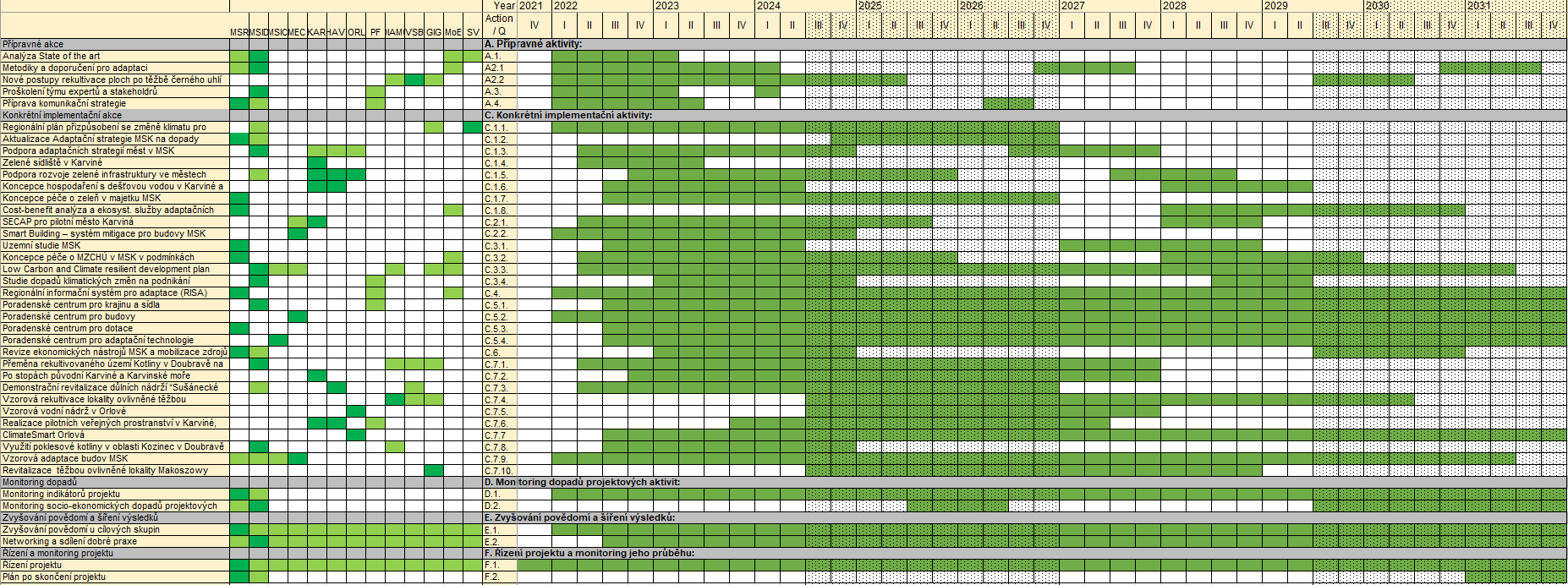 Příloha č. 2 – Rozpočet v Eurech, včetně limitů pro jednotlivé platbykategorie výdajů, včetně nepřímých výdajů (overheads), limity pro jednotlivé platbyPříloha č. 3 – Grant AgreementV Ostravě dne ………………V Ostravě dne ………………V ……………… dne ………………V ……………… dne ………………____________________________________________________________za žadateleza žadateleza partnera za partnera partnerPersonnelTravel and subsistenceExternal assistanceDurable goods – InfrastructureDurable goods – EquipmentDurable goods - PrototypeLand purchase / long-term leaseConsumablesOther CostsOverheadsCELKEMZálohová platba (20 %)Průběžné platby (60 %)Závěrečná platba (20 %)